DV 7, 7. ročník: od 30.11 do 4.12 2020
Zdravím moji milí sedmáci. Bohužel opět jen touto formouAle už příští týden se společně uvidíme.
Do školy nastupujete od 7.12.2020.
V týdnu od 30.11 do 4.12.2020 si s vámi udělám jednu hodiny němčiny společně s třídnickou hodinou.
Sledujte prosím kalendář v aplikaci TEAMS, bude to někdy v odpoledních hodinách.
Vypracovávejte prosím poctivě úkoly do všech předmětů, je to už vaše zodpovědnost. Rodiče nemohou na vše dohlížet!!!NĚMECKÝ JAZYK:
- zapište si do slovníčku novou slovní zásobu
BERUFE – povolání
r Arzt ( Ärzte) – lékař, doktor
e Ärztin ( Ärztinnen) – lékařka, doktorka

množná čísla si doplňte podle pracovního sešitu str. 51-52, poté vyplňte samozřejmě i slovníček v pracovním sešitě (není to zbytečná práce, nacvičujte si tím slovíčka)

r Mechaniker – mechnik
e Mechanikerin - mechanik
r Frisör – kadeřník
e Frisörin – kadeřnice
r Verkäufer – prodavač
e Verkäuferin – prodavačka
r Rentner – důchodce
e Rentnerin – důchodkyně
r Polizist – policista
e Polizistin – policistka
r Schauspieler – herec
e Schauspielerin – herečka
r Busfahrer – řidič autobusu
e Busfahrerin – řidička autobusu
r Sänger – zpěvák
e Sängerin – zpěvačka
r Kellner – číšník
e Kellnerin – servírka
r Manager – manažer
e Managerin – manažerka
r Programierer – programátor
e Programiererin – programátorkaZápis gramatiky proveďte do školního sešitu:
Podstatná jména ženského rodu se tvoří koncovkou – in od podstatných jmen rodu mužskéhoVypracuj do školního sešitu:
učebnice str.36/cvičení 6
Jedná se o poslech: využij odkaz:
https://drive.google.com/drive/folders/15myPGTJSLE9O3sbAjqkd5jHqetJ8V2LU?usp=sharing Pracovní sešit: 
str. 43/cvič.4
str.43/cvič.5 (pozor pokračuje na druhé straně)NováčkováČeský jazykMluvnice (4 hodiny)Domlouvali jsme se v hodině, že si zopakujete druhy zájmen – podívejte se do Průvodce nebo do loňského sešitu. Po zopakování vyhledáte v textu „Mé poklady“ v učebnici na straně 25 – 10 zájmen a určíte jejich druh.V učebnici dále vypracujete cv. 4, 6/27 a 9, 10,11/28. Jsou to všechno opakovací cvičení, navíc budete opět vypisovat jen doplňovaná slova, takže by vám to nemělo zabrat příliš mnoho času. Tato cvičení odevzdáte okamžitě po návratu do školy ke kontrole. Sloh (1 hodina)Budete se dále zabývat charakteristikou (popisem osoby). U charakteristiky rozlišujeme:charakteristiku vnější (jak osoba vypadá)charakteristiku vnitřní (její vlastnosti, zájmy, záliby)Do sešitu si zapíšete: charakteristika vnější a k ní vypíšete příklady z textu „Kamarádky“ na straně 164 – všechno, co najdete.Podobně pak napíšete charakteristika vnitřní a opět v textu vyhledáte a vypíšete veškeré vnitřní charakteristiky.U textu Moje spolužačka mi je zapíšete číslo/čísla odstavců, ve kterých je charakteristika vnější a ve kterých je charakteristika vnitřní.Kontrola v hodině slohu.Anglický jazyk7th grade/ 7. třídaWEEK 49/ 49. TÝDEN, 30.11. – 4.12. 202030th NovemberSchool work Dear students, here once again, you are going to study PRESENT SIMPLE TENSE  and PRESENT CONTINUOUS TENSE. In this video, Market explains the difference and how to differentiate them. Please watch and listen carefully! I have given you many chances to learn the grammar of these two tenses really well. You do have to practice it though in order to be able to use it. Milý student, zde je opět video na PŘÍTOMNÝ ČAS PROSTÝ a PŘÍTOMNÝ ČAS PRŮBĚHOVÝ. Tentokrát to Markéta mluví o obou a vysvětluje rozdíly a jak je rozeznat. Prosím sledujte a poslouchejte pozorně. Dala jsem vám mnoho příležitostí se dobře naučit jak tyto časy utvořit. Teď je potřeba je procvičovat, abyste je dokázali správným způsobem používat. Jelikož jsme tyto časy několikrát a podrobně probíraly, a také jsem vám dala možnost si ji dostatečně procvičit, napíšeme si na tyto časy test, až se vrátíte do školy. https://www.youtube.com/watch?v=QFofHBcmYeQDo these exercises. You must recognize which TENSE to use and then put the verb in the right form. Zde udělejte tyto cvičení. Musíte v nich rozlišit, jaký čas použít a pak utvořit správný tvar daného slovesa. Vyfoťte, pošlete. Ujistěte se, že si věty správně přeložíte!https://elt.oup.com/student/solutions/preint/grammar/grammar_01_012e?cc=cz&selLanguage=cshttps://www.englisch-hilfen.de/en/exercises/tenses/simple_present_progressive2.htmhttp://www.focus.olsztyn.pl/en-present-simple-and-present-continuous-exercise.html#.X8CjolX0m9IHomeworkDo this exercise online. If you have many mistakes, try to do it again.Udělejte si toto cvičení online. Pokud budete mít mnoho chyb, zkuste udělat znovu. Vyfoťte, pošlete. https://www.perfect-english-grammar.com/time-prepositions-exercise-1.html1st DecemberSchool WorkLet´s review irregular verbs.  Pojďme si zopakovat nepravidelná slovesa. https://www.youtube.com/watch?v=qaFGoOQmHeUDo exercise 4c and 6 on page 23 in your textbooks. There are boxes with irregular verbs. Put them in past forms and then form sentences. Udělejte cvičení 4c a 6 na straně 23 v učebnici. V rámečku najdete několik nepravidelných sloves. Utvořte minulý tvar a na každé sloveso vymyslete a napište ROZVINUTOU větu. Snažte se věty tvořit gramaticky správně. Dbejte na slovosled. Vkládejte správné předložky. HomeworkLearn the first half of irregular verbs in your workbooks.Naučte se první polovinu nepravidelných sloves v pracovních sešitech. 4th DecemberSchool WorkLet´s review. Here is a short video about question words. Pojďme si zopakovat tázací zájmena. https://www.youtube.com/watch?v=Owwjj89ysx0Zde najdete tabulku tázacích zájmen a příkladných vět.https://www.helpforenglish.cz/article/2011020603-zakladni-tazaci-zajmena-obrazekDo all exercises on this page. Vypracujte všechna cvičení.https://www.englishexercises.org/makeagame/viewgame.asp?id=2066HomeworkGo to page 23 in your textbooks. Read the article about The Lost Tribe again and form questions in exercise 7.Přečtěte si znovu článek The Lost Tribe. Pak na straně 23 v učebnici udělejte cvičení 7. Tvořte otázky. (30.11. - 4.12.2020)Fyzika (2hod)Tento týden bude naše téma Odraz světla. A ještě si znovu zopakujete znalosti o světlu a barvách. Úkoly: Udělat zápis z minulé hodiny – Prezentaci máte v kanálu „Výukové materiály“ v souborech – název Odraz a lom světla. Termín do středy 2.12. 18:00. Úkol nemusíte posílat, zkontroluji si všechny zápisy příští týden a ž budete ve škole.Do středy 2.12. do 18:00 pošlete vypracované přiložené pracovní list do chatu, nebo vložte do zadání. Pracovní listy jsou určeny k procvičení probrané látky, novém zkoumání a k přemýšlení o daném tématu.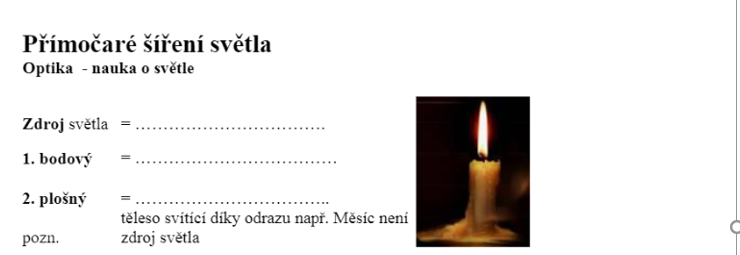 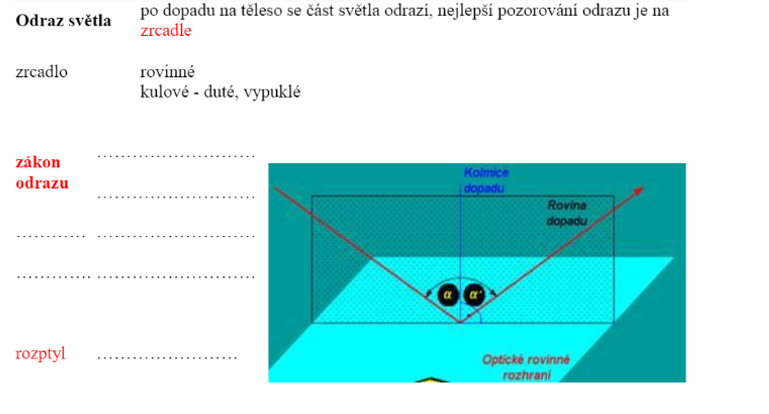 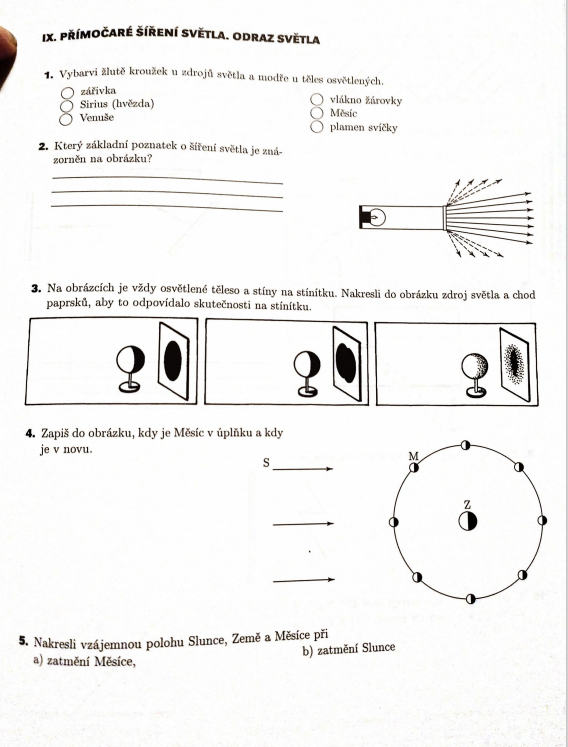 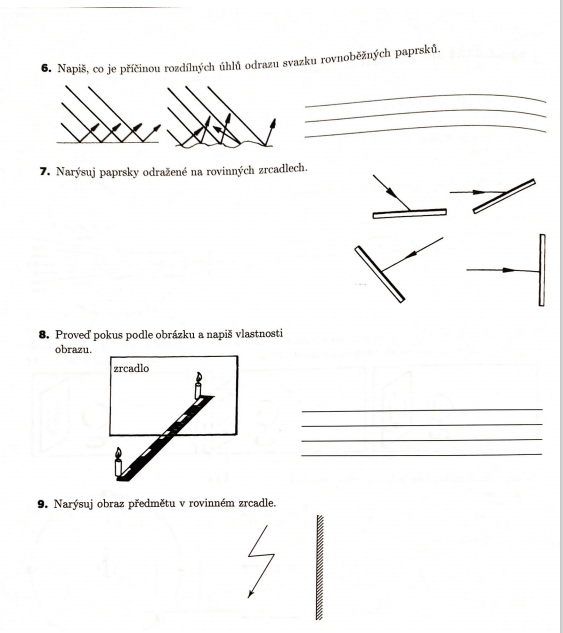 
M 7. ročník     6. zadání – opakování zlomků1.Pokračujeme se zlomky z učebnice.Strana 38 cvičení 10B, 11Strana 39 cvičení 13 a,b,c,dStrana 42 cvičení 5B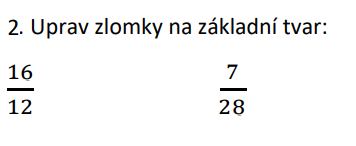 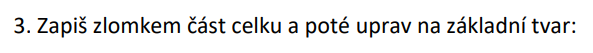 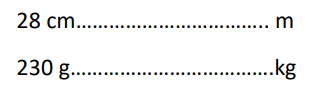 4. Kolik minut je: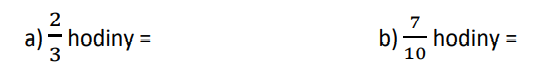 Pokud něco nebudeš umět, poznač si to. Ve škole si to vysvětlíme.DĚJEPIS  –  7. Ročník                                                                               30. 11. 2020Učebnice: strana 29 – 37POČÁTKY ČESKÉHO STÁTUZápis:Český stát za Přemyslovců- přehled nejdůležitějších panovníkůPrvní Přemyslovci (10. stol.)Bořivoj – Sv. Václav – Boleslav I. – Boleslav II. – Boleslav III.Vláda v 11. - 12. StoletíBřetislav I. – Vratislav II. – Vladislav II.Poslední Přemyslovci (13. stol. - 1306)Přemysl Otakar I – Václav I. – Přemysl Otakar II. – Václav II. – Václav III.Nejmocnějším rodem, který se usadil na dolním toku řeky Vltavy, byl kmen ČECHŮ.BOŘIVOJBořivoj se stal prvním doloženým knížetem.Sídlil na hradišti Levý Hradec. Jako první se nechal pokřtít se svou ženou Ludmilou na Velké Moravě arcibiskupem Metodějem.Svatý Václavpo smrti Vratislava za něj vládla matka Drahomíra = tzv. REGENTSKÁ VLÁDAVáclavovy výchovy se ujala babička Ludmila - křesťanství, latina a staroslověnština921 spor mezi oběma ženami skončil smrtí Ludmily - byla uškrcena na svém hradě Tetínpolitik, diplomat, křesťanplatil za mír východofranskému panovníkovi Jindřichovi Ptáčníkovi (tribut), nechal postavit rotundu sv. Víta na Pražském hradě (oblíbený saský světec)vedl spor se svým bratrem Boleslavem, ten toužil po moci, proto nechal Václava 28. 9. 935 zavraždit ve Staré Boleslaviprvní český světec a patron české zeměna jeho počest byla pojmenovaná královská koruna – svatováclavskáBoleslav I. Ukrutný                                                                                   4. 12. 2020ovládl všechna knížata Čechů - sjednotil jepřestal platit poplatky za mír východofranské říšizavedl daněbudoval správní hradyvytvořil jednotný stát - Čechy, Morava, Slezsko, jižní Polsko, západní Slovenskovytvořil knížecí ozbrojenou družinurazil stříbrné denáryVZNIK SVATÉ ŘÍŠE ŘÍMSKÉ- na poč. 10. stol. rozpad východofranské říše - knížectví např. SASKO, BAVORSKO.- sjednotil je německý král OTA I. (syn Jindřicha Ptáčníka, 936) - 950 Boleslav I. opět odvádí tribut Otovi I., nakonec jeho spojencem proti Maďarům, které porazili 955 v b. na Lechu.- snaha obnovit císařství, korunován císařem a pro Otovy země se začal užívat název SVATÁ ŘÍŠE ŘÍMSKÁ.Boleslav II. Pobožnýzískal náboženskou nezávislost Čech v Praze zřízeno biskupství - druhým biskupem byl sv. Vojtěch (člen rodu Slavníkovců)vyvraždění Slavníkovců na Libici r. 995Boleslav III. Ryšavý, Jaromír, Oldřichdíky neshodám mezi bratry došlo k oslabení státu = KRIZEr. 1003 - 1004 ovládl Čechy polský král Boleslav Chrabrý, který dosadil na knížecí stolec jakéhosi VLADIVOJE = nechal si udělit české knížectví v léno od římsko-německého krále .1012 knížetem opět Přemyslovec Oldřich = definitivně připojil Moravu k Čechám30.11.-4.12.2020PřírodopisPřesunuto z minulého týdne: Vyplňte online kvíz na téma obojživelníci (úterý celý den 1.12.)Téma plazi: Nejprve si přečtěte stranu 29 v učebnici – obecná charakteristika a dělení plazůDo sešitu si zapište, na které skupiny se plazi dělí (podle barevného schématu)Na stránkách ČT shlédněte 3 krátká videa o plazechhttps://www.ceskatelevize.cz/porady/10214135017-zazraky-prirody/2807-plazi/11241-krokodyl/ https://www.ceskatelevize.cz/porady/10214135017-zazraky-prirody/2807-plazi/14768-varan/https://www.ceskatelevize.cz/porady/10214135017-zazraky-prirody/2807-plazi/18757-zelvy/ Všechna videa mají okolo 4 minut, určitě si je zvládnete pustit všechnaZ každého videa vyberte minimálně 4 nejzajímavější informace které jste zjistiliTyto informace si k názvu videa zapište do sešitu (např. krokodýl – má nejsilnější stisk čelistí, atd.)ZeměpisVěnovat se budete státům severní Afriky a to Egyptě a Súdánu (strana 45 v učebnici)Přečtěte si charakteristiky států + žlutý odstavec Oblast DárfúrNa tyto informace se vás budu ptát během online hodiny (!) Na internetu si vyhledejte obdobné informace o státech Libye a AlžírskoMezi těmito informacemi bude: hlavní město, státní zřízení, hospodářství (zda něco vyrábí/těží/vyváží). TYTO informace si zapište do sešitu. Zápis nemusí být dlouhý, ale musí být přesný a obsahovat všechny důležité informace.Na Google zjistěte, zda v CELÉ této oblasti dochází k nějakým válečným konfliktům.Pokud nějaké konflikty zjistíte, zapište si alespoň 1 příklad + kdy k němu došlo.Úkoly z obou předmětů si zkontrolujeme společně ve škole, doufám že se 7.12. potkáme ve škole! 